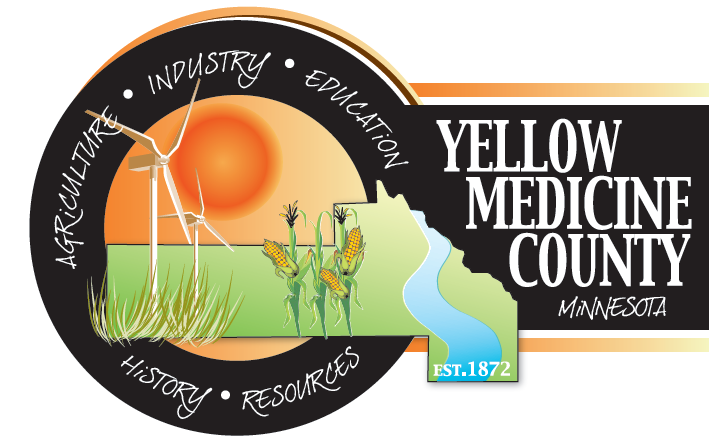 Equal Opportunity EmployerApplication for Yellow Medicine County Deferred Loan ProgramFamily Child Care ProvidersOwner’s Name:_________________________________________________Business Name:_________________________________________________Business Address: _______________________________________________Telephone # : ___________________________________________________Licensing Status:     New	     Current		Renewal	Amount of the Loan you are applying for: ____________________________What will the loan be used for (include documentation to assist with explanation)_________________________________________________________________I, _________________________________ have read and understand the Yellow Medicine County Deferred Loan Program including the repayment requirement should I not follow through with expectations.   I further understand that I will be expected to enter into an agreement with Yellow Medicine County upon approval of this request.  _______________________________________Date________________________________________YM County Representative accepting this application________________________________Date 